PREFEITURA MUNICIPAL DE RIBEIRÃO CORRENTE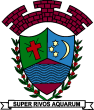 DEPARTAMENTO DE EDUCAÇÃOCRECHE MUNICIPAL MARIA DA SILVEIRA MATTOSRua Joaquim Lourenço, nº 475 – Bairro Centro – Ribeirão Corrente/SP - CEP: 14.445-000. Fone: (16) 3749-1320 /Ato de criação: Lei Municipal Nº 302, de 16 de Maio de 1.989e-mail: crechemsm@ribeiraocorrente.sp.gov.brPLANEJAMENTO DE ESTUDO EM CASA - 2020Nome do Professor: Carmen Durcelina Rodrigues de Carvalho, Ednéia Dourado Mendes e Elizete Balduíno de CarvalhoSala/Turma: BEBÊS – Berçários II-A, II-B e II-CPeríodo: INTEGRALAno: 2020Componente Curricular/Campos de Experiências: O EU, O OUTRO E O NÓS/ CORPO, GESTOS E MOVIMENTOS/ TRAÇOS, SONS, CORES E FORMAS/ESCUTA, FALA, PENSAMENTO E IMAGINAÇÃO/ ESPAÇOS, TEMPOS, QUANTIDADES, RELAÇÕES E TRANSFORMAÇÕES.Coordenadora Pedagógica: Mariete Mendes CarvalhoPLANEJAMENTO DE ESTUDO EM CASA ATRAVÉS DE VIVÊNCIAS E ATIVIDADES DE ESTIMULAÇÃO PARA AUXILIAR NO DESENVOLVIMENTO INFANTILAs vivências e atividades de estimulação devem estar em consonância com os 2 Eixos Estruturantes (Brincadeiras e Interações), devem priorizar os 6 Direitos de Aprendizagem e Desenvolvimento (Conviver, Brincar, Participar, Explorar, Expressar e Conhecer-se), bem como seguir os objetivos propostos nos 5 Campos de Experiências, previstos na BNCC.****************** Creche Municipal “Maria Silveira Mattos” *********************ORIENTAÇÕES AS FAMÍLIAS QUANTO AOS PROCEDIMENTOS E AÇÕES PARA CONTINUAR ESTIMULANDO AS HABILIDADES EM RELAÇÃO AO PROCESSO DE APRENDIZAGEM E DESENVOLVIMENTO INFANTILOrientando os pais através do Whatsapp, enviando rotinas com atividades para serem realizadas em casa, explicações e comunicados. Todas as atividades também serão disponibilizadas em uma plataforma (Sistema Integrado On-line das Escolas Municipais);Proporcionando maior interação ente a família, através da proposta de atividades e brincadeiras; Estimulando o gosto pela leitura, por meio de histórias de diversos gêneros, adequados para a faixa etária, contadas pelos pais ou responsáveis, através de livros sugeridos nas rotinas;Incentivando o interesse pela contação de histórias, através de vídeos sugeridos ou gravados pela professora, em canais como YouTube e outros;Estimulando o desenvolvimento da coordenação motora, através de brincadeiras que trabalhem a preensão, o encaixe, o lançar, o rosquear, o amassar, o abrir, o fechar, o pegar, o jogar, o transferir, o cantar e o dançar;Desenvolvendo a percepção sensorial (visão, audição, tato, paladar e olfato), por meio de atividade que favoreçam o toque, o ouvir, o sentir, etc..., sugerindo o uso de materiais com diferentes texturas, cores variadas, sons diversos, etc... Por exemplo: confecção de cocar feito com macarrão, caixa com objetos variados para trabalhar texturas diferentes, bacia com água e vários objetos diferentes e fazendo piqueniques;Trabalhando a identidade, através de atividades com espelho, levando a criança a apontar e tocar partes do corpo;Estreitando laços com a família das crianças através do WhatsApp, por meio das atividades, interações e brincadeiras, das fotos e vídeos, assim acompanhando o desenvolvimento da criança;Possibilitando formas diversificadas de expressão de seus sentimentos, sensações e emoções, através de brincadeiras, música e danças;Estimulando o desenvolvimento da fala através da leitura e da música;Estimulando o equilíbrio e lateralidade, através de brincadeiras, onde a criança deverá correr pular, andar sobre uma corda, fita, barbante ou obstáculo;Possibilitando a exploração da própria casa, cômodos, quintal e objetos disponíveis na mesma para realizar atividades sugeridas na identificação de cores, tamanhos, formas, espaços, etc.;Aguçando a imaginação e o faz de conta utilizando utensílios do próprio cotidiano, como cadeiras e lençóis para fazer “cabaninha”, meias para fantoches, bonecos e brinquedos da própria criança;Registrando as atividades por meio de vídeos e fotos das atividades propostas.AVALIAÇÃOA avaliação será realizada continuamente, de acordo com o retorno das famílias, através do envio de fotos e vídeos das crianças realizando as atividades propostas pelos professores, além disso, também haverá o acompanhamento das famílias através do contato por WhatsApp e telefônico.